PENGEMBANGAN MEDIA PAPAN DAILY NUMBER PADA PEMBELAJARAN MATEMATIKA MATERI PENJUMLAHAN DAN PENGURANGAN KELAS II SD  SKRIPSIJULIANI BR SEMBIRINGNPM : 191434204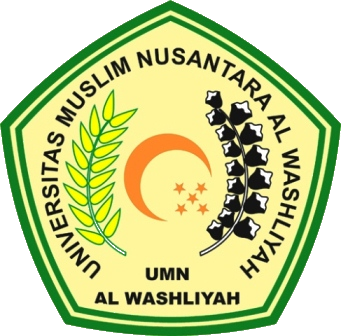 PROGRAM STUDI PENDIDIKAN GURU SEKOLAH DASARFAKULTAS KEGURUAN DAN ILMU PENDIDIKANUNIVERSITAS MUSLIM NUSANTARA AL WASHLIYAHMEDAN2023